Муниципальное автономное общеобразовательное учреждение «Лайтамакская средняя общеобразовательная школа» (МАОУ «Лайтамакаская СОШ»)Отчет
о результатах самообследования
муниципального автономного общеобразовательного учреждения «Лайтамакская СОШ»
за 2022 годАНАЛИТИЧЕСКАЯ ЧАСТЬI. ОБЩИЕ СВЕДЕНИЯ ОБ ОБРАЗОВАТЕЛЬНОЙ ОРГАНИЗАЦИИ            Основным видом деятельности МАОУ «Лайтамакская СОШ1» (далее – Школа) является реализация общеобразовательных программ:основной образовательной программы начального общего образования;основной образовательной программы основного общего образования;основной образовательной программы среднего общего образования.         Также Школа реализует адаптированную основную общеобразовательную программу основного общего образования обучающихся с умственной отсталостью (интеллектуальными нарушениями) (вариант 1), адаптированную основную общеобразовательную программу основного общего образования обучающихся умственной отсталостью (интеллектуальными нарушениями (вариант 2) и дополнительные общеразвивающие программы.         Школа расположена в в с.Лайтамак Тобольского района Тюменской области. Территориальная удаленность от районного центра (г. Тобольск) - 63 километра. Лайтамак является труднодоступной территорией Тобольского района Тюменской области. Дети проживают в 5 населенных пунктах.II. СИСТЕМА УПРАВЛЕНИЯ ОРГАНИЗАЦИЕЙУправление осуществляется на принципах единоначалия и самоуправления.Таблица 1. Органы управления, действующие в ШколеДля осуществления учебно-методической работы в Школе создано три предметных методических объединения:МО учителей гуманитарного цикла;МО учителей естественно-математического цикла;МО педагогов начального образования.III. ОЦЕНКА ОБРАЗОВАТЕЛЬНОЙ ДЕЯТЕЛЬНОСТИОбразовательная деятельность организуется в соответствии:с Федеральным законом от 29.12.2012 № 273-ФЗ «Об образовании в Российской Федерации»;приказом Минпросвещения России от 31.05.2021 № 286 «Об утверждении федерального государственного образовательного стандарта начального общего образования»;приказом Минпросвещения России от 31.05.2021 № 287 «Об утверждении федерального государственного образовательного стандарта основного общего образования»;приказом Минобрнауки от 06.10.2009 № 373 «Об утверждении и введении в действие федерального государственного образовательного стандарта начального общего образования»;приказом Минобрнауки от 17.12.2010 № 1897 «Об утверждении федерального государственного образовательного стандарта основного общего образования»;приказом Минобрнауки от 17.05.2012 № 413 «Об утверждении федерального государственного образовательного стандарта среднего общего образования»;СП 2.4.3648-20 «Санитарно-эпидемиологические требования к организациям воспитания и обучения, отдыха и оздоровления детей и молодежи»;СанПиН 1.2.3685-21 «Гигиенические нормативы и требования к обеспечению безопасности и (или) безвредности для человека факторов среды обитания» (действуют с 01.03.2021);СП 3.1/2.4.3598-20 «Санитарно-эпидемиологические требования к устройству, содержанию и организации работы образовательных организаций и других объектов социальной инфраструктуры для детей и молодежи в условиях распространения новой коронавирусной инфекции (COVID-19)»;основными образовательными программами по уровням образования, включая рабочие программы воспитания, учебные планы, планы внеурочной деятельности, календарные учебные графики, календарные планы воспитательной работы;расписанием занятий.Учебные планы 1–4-х классов ориентированы на четырехлетний нормативный срок освоения основной образовательной программы начального общего образования (реализация ФГОС НОО-2021), 5-9-х классов – на пятилетний нормативный срок освоения основной образовательной программы основного общего образования (реализация ФГОС ООО второго поколения и ФГОС-2021), 10–11-х классов – на двухлетний нормативный срок освоения образовательной программы среднего общего образования (ФГОС СОО).Форма обучения: очная.Язык обучения: русский.Таблица 2. Общая численность обучающихся, осваивающих образовательные программы в 2022 годуВсего в 2022 году в образовательной организации получали образование 82 обучающихся.Школа реализует следующие образовательные программы:основная образовательная программа начального общего образования по ФГОС начального общего образования, утвержденному приказом Минпросвещения России от 31.05.2021 № 286;основная образовательная программа основного общего образования по ФГОС основного общего образования, утвержденному приказом Минпросвещения России от 31.05.2021 № 287;основная образовательная программа основного общего образования по ФГОС основного общего образования, утвержденному приказом Минобрнауки от 17.12.2010 № 1897;основная образовательная программа среднего общего образования по ФГОС среднего общего образования, утвержденному приказом Минобрнауки от 17.05.2012 № 413;адаптированная основная общеобразовательная программа основного общего образования обучающихся с умственной отсталостью (интеллектуальными нарушениями) (вариант1, вариант 2);дополнительные общеразвивающие программы. Переход на обновленные ФГОСВо втором полугодии 2021-2022 учебного года школа проводила подготовительную работу по переходу с 1 сентября 2022 года на ФГОС начального общего образования, утвержденного приказом Минпросвещения от 31.05.2021 № 286, и ФГОС основного общего образования, утвержденного приказом Минпросвещения от 31.05.2021 № 287, МАОУ «Лайтамакская СОШ» разработало и утвердило дорожную карту, чтобы внедрить новые требования к образовательной деятельности. В том числе определило сроки разработки основных общеобразовательных программ – начального общего и основного общего образования, вынесло на общественное обсуждение перевод всех обучающихся начального общего и основного общего образования на новые ФГОС и получило одобрение у 100 процентов участников обсуждения. Для выполнения новых требований и качественной реализации программ в МАОУ «Лайтамакская СОШ» на 2022 год запланирована работа по обеспечению готовности всех участников образовательных отношений через новые формы развития потенциала.Деятельность рабочей группы в 2021–2022 годы по подготовке Школы к постепенному переходу на новые ФГОС НОО и ООО можно оценить как удовлетворительную: мероприятия дорожной карты реализованы на 100 процентов.С 1 сентября 2022 года МАОУ «Лайтамакская СОШ» приступила к реализации ФГОС начального общего образования, утвержденного приказом Минпросвещения от 31.05.2021 № 286, и ФГОС основного общего образования, утвержденного приказом Минпросвещения от 31.05.2021 № 287, в 1-4-х и 5 класса. Школа разработала и приняла на педагогическом совете 28.08.2022 (протокол № 1) основные общеобразовательные программы – начального общего и основного общего образования, отвечающие требованиям новых стандартов, а также определила направления работы с участниками образовательных отношений для достижения планируемых результатов согласно новым требованиям.Внедрение новых предметных концепцийС 1 сентября 2022 года МАОУ «Лайтамакская СОШ» внедряет в образовательный процесс новые предметные концепции:Концепцию преподавания учебного предмета «Биология» в общеобразовательных организациях Российской Федерации, реализующих основные образовательные программы;Концепцию преподавания предметной области «Основы духовно-нравственной культуры народов России»;Концепцию экологического образования в системе общего образования.С целью внедрения новых концепций преподавания разработан план, куда включены мероприятия, которые помогут преподавать учебные предметы с учетом новых концепций.В соответствии с планом проведена ревизия рабочих программ учебных предметов «Биология» и «ОДНКНР». Также проведена ревизия рабочих программ учебных предметов на соответствие концепции экологического образования в системе общего образования. Рабочие программы учебных предметов приведены в соответствие с новыми концепциями.В рамках реализации концепции преподавания учебного предмета «Биология» разработаны контрольно-измерительные материалы для оценки качества образования по биологии и контроля соответствия концепции преподавания биологии. В ноябре 2022 года проведена предметная неделя биологии для повышения мотивации обучающихся к изучению биологии.В рамках реализации концепции преподавания предметной области «ОДНКНР» в декабре 2022 года организован и проведен «Фестиваль народов России» с целью повышения мотивации обучающихся к изучению предметной области «ОДНКНР».Применение ЭОР и ЦОРВ 2022 году была проведена работа по внедрению цифровой образовательной платформы ФГИС «Моя школа». Организованы три обучающих семинара для педагогов. На мероприятиях педагоги изучили функциональные возможности платформы и порядок подключения к цифровому ресурсу.МАОУ «МАОУ Лайтамакская СОШ» осуществляет реализацию образовательных программ с применением ЭОР, включенных в федеральный перечень электронных образовательных ресурсов, допущенных к использованию при реализации имеющих государственную аккредитацию образовательных программ начального общего, основного общего, среднего общего образования (приказ Минпросвещения от 02.08.2022 № 653).В связи с этим в 2022 году была проведена ревизия рабочих программ на предмет соответствия ЭОР, указанных в тематическом планировании, федеральному перечню (приказ Минпросвещения от 02.08.2022 № 653). В ходе посещения уроков осуществлялся контроль использования ЭОР.По итогам контроля установлено:Все рабочие программы учебных предметов содержат ЭОР, включенные в федеральный перечень электронных образовательных ресурсов, допущенных к использованию при реализации имеющих государственную аккредитацию образовательных программ начального общего, основного общего, среднего общего образования (приказ Минпросвещения от 02.08.2022 № 653).На уроках учителя используют ЭОР, включенные в федеральный перечень электронных образовательных ресурсов, допущенных к использованию при реализации имеющих государственную аккредитацию образовательных программ начального общего, основного общего, среднего общего образования (приказ Минпросвещения от 02.08.2022 № 653).Профили обученияВ 2021-2022 году для обучающихся 10 класса был сформирован универсальный профиль. В 2022 году с учетом запросов обучающихся на основании анкетирования был сформирован универсальный профиль. Таким образом, в 2022-2023 учебном году в полной мере реализуется ФГОС СОО и профильное обучение для обучающихся 10 и 11 классов. Перечень профилей и предметов – в таблице.Таблица 3. Профили и предметы на углубленном уровнеОбучающиеся с ограниченными возможностями здоровьяШкола реализует следующие АООП:адаптированная основная общеобразовательная программа основного общего образования обучающихся с умственной отсталостью (интеллектуальными нарушениями) (вариант 1) - 2 ученика; (вариант 2) – 2 ученика.Категории обучающихся с ограниченными возможностями здоровья, которые обучаются в Школе: – 7 учеников.В Школе созданы специальные условия для получения образования обучающимися с ОВЗ. Классы, группы для обучающихся с ОВЗ скомплектованы в зависимости от категории обучающихся, вариантов адаптированных основных образовательных программ и СанПиН:общеобразовательные классы, где ребенок с ОВЗ обучается совместно с обучающимися без ограничений возможностей здоровья по индивидуальной адаптированной образовательной программе.Разработана программа коррекционной работы, включающая коррекционно-развивающие курсы, которые проводят учитель-логопед и педагог-психолог. Применяются специальные методы, приемы и средства обучения и коррекционно-логопедической работы, в том числе специализированные компьютерные технологии, дидактические пособия, обеспечивающие реализацию «обходных путей» коррекционного воздействия на речевые процессы, повышающие контроль за устной и письменной речью. В образовательном процессе ведется тщательный отбор и комбинирование методов и приемов обучения с целью смены видов деятельности обучающихся, изменения доминантного анализатора, включения в работу большинства сохранных анализаторов; использование ориентировочной основы действий (опорных сигналов, алгоритмов, образцов выполнения задания).    С целью занятости учащихся во внеурочное время и в соответствии с планом дополнительного образования в 2021 — 2022 учебном году в школе функционировали кружки дополнительного образования следующих направленностей: физкультурно – спортивной, художественно – эстетической («Разговоры о важном», «Перекрёсток добрых дел», «Язык родной, дружи со мной», «Юные книголюбы», «Спортивные игры») Все кружки и спортивные секции были сформированы с учетом интересов обучающихся.  Руководителями были разработаны и реализованы программы  работы творческих объединений, занятия проводились согласно расписанию. В течение учебного года отмечалась хорошая посещаемость кружков и спортивных секций.										Мониторинг участия  в конкурсахВ школе проходит активная, организованная физическая деятельность и во внеурочное время. Это секции, спортивные соревнования, Дни здоровья. Большой интерес у учащихся вызвали  такие темы, как «О вреде сотовых телефонов», «Влияние шума на организм ребёнка», «Стресс и его воздействие на подростка». Беседы сопровождались показом видеофильмов, где в доступной для детей форме приводились примеры различных ситуаций, а также – положительное влияние на качество жизни режима дня, двигательной активности, рационального питания.  Каждому была  предоставлена  возможность заниматься в кружках, спортивных секциях.  В течение года наблюдался рост процента детей, посещающих кружки,  что способствовало  творческому развитию учащихся, самоутверждению, проявлению успешности среди сверстников, и  имело большое профилактическое значение.  Внеурочная деятельностьОрганизация внеурочной деятельности соответствует требованиям ФГОС уровней общего образования. Структура рабочих программ внеурочной деятельности соответствует требованиям стандартов к структуре рабочих программ внеурочной деятельности.Формы организации внеурочной деятельности включают: кружки, предметные курсы, секции, клуб по интересам, летний лагерь.С 1 сентября 2022 года в планах внеурочной деятельности уровней образования выделено направление – еженедельные информационно-просветительские занятия патриотической, нравственной и экологической направленности «Разговоры о важном». Внеурочные занятия «Разговоры о важном» были включены в планы внеурочной деятельности всех уровней образования в объеме 34 часов.На основе примерной программы курса «Разговоры о важном», одобренной решением ФУМО (протокол от 15.09.2022 № 6/22), были разработаны рабочие программы внеурочных занятий «Разговоры о важном». Внеурочные занятия «Разговоры о важном» внесены в расписание и проводятся по понедельникам первым уроком еженедельно. Первое занятие состоялось 5 сентября 2022 года. Ответственными за организацию и проведение внеурочных занятий «Разговоры о важном» являются классные руководители.В первом полугодии 2022-2023 учебного года проведено 16 занятий в каждом классе. Внеурочные занятия «Разговоры о важном» в 1–11-х классах:фактически проведены в соответствии с расписанием;темы занятий соответствуют тематическим планам Минпросвещения;формы проведения занятий соответствуют рекомендованным.Вывод. Выявленные проблемы не повлияли на качество организации внеурочной деятельности. Планы внеурочной деятельности НОО, ООО и СОО выполнены в полном объеме.Воспитательная работа          Воспитательная работа 2022 году осуществлялась в соответствии с рабочими программами воспитания, которые были разработаны для каждого уровня и включены в соответствующую ООП.          В основе воспитательной системы школы лежит совместная творческая деятельность детей и взрослых по направлениям программ духовно-нравственного развития, воспитания и социализации школьников:гражданско-патриотическое;духовно-нравственное;социокультурное;правовое и культура безопасности;экологическое;интеллектуальное;здоровьесберегающее;трудовое;воспитание семейных ценностей;коммуникативное.         Воспитательная работа по рабочим программам воспитания осуществляется по следующим модулям:«Ключевые школьные дела»,«Классное руководство»,«Курсы внеурочной деятельности»,«Школьный урок», «Ученическое сообщество» (ученическое самоуправление),«Экскурсии, экспедиции, походы»,«Профориентация»,«Школьные медиа»«Организация предметно-эстетической среды»,«Работа с родителями».Модуль «Ключевые школьные дела». Ключевые школьные дела – это главные традиционные общешкольные дела, в которых принимает участие большая часть школьников и которые обязательно планируются, готовятся, проводятся и анализируются совестно педагогами и детьми. Все церемонии награждения школьников за активное участие в жизни школы, победу в конкурсах, соревнованиях, олимпиадах, проводятся на еженедельной общешкольной линейке «Поднятия флага РФ», что приобретает  торжественность и повышает  мотивацию у учащихся в участии в различного рода мероприятиях.     Вывод: Запланированная работа в течение года выполнена. Все мероприятия в соответствии с календарными праздничными и памятными днями проведены. Модуль «Классное руководство». Осуществляя работу с классом, классный руководитель организует работу с коллективом класса, индивидуальную работу с обучающимися класса, работу с учителями, преподающими в данном классе, работу с родителями обучающихся или их законными представителями. В школе работают 8 классных руководителя ( некоторые учителя имеют два классных руководства) в 11 классных коллективах. Составлены планы ВР во всех классах за 2022/2023 учебный год. Планы воспитательной работы классных руководителей соответствуют воспитательным целям и задачам школы. Структура планов воспитательной работы едина, соответствует требованиям, организация воспитательной работы в классе строится на основе анализа. Классные руководители уделяют внимание воспитанию гражданственности, формированию здорового образа жизни, профориентации, индивидуальной работе с учащимися, работе с семьёй,  оформлены социальные паспорта класса, на основании которых был составлен социальный паспорт школы, утвержден список учащихся для занятий внеурочной деятельностью и дополнительным образованием.Во всех с 1 по 11 есть своя система самоуправления – актив класса, в который входят: староста и его заместитель, центры: - спортивный (физорг), учебный, культурно-массовый , милосердие, трудовой , дисциплинаКлассными руководителями проводилась работа с учителями-предметниками по вопросу успеваемости учащихся, родителям неуспевающих и слабоуспевающих учащихся направлены уведомления по успеваемости детей, с выпиской оценок. Проводилась индивидуальная работа по повышению успеваемости учащихся. Перед каникулами проводился инструктаж с учащимися по ПБ, ПДД..Формы наставничества, реализуемые в школе Модель наставничества «учитель – ученик», «ученик -  ученик», «учитель – учитель»:- проектная деятельность (5-11 классы);- работа наставников с обучающимися, состоящими на учёте в ПДН;- проведение коллективных творческих дел- работа совета учащихся школы,- работа вожатско-шефского сектора;- методическая помощь.      Вывод:    Анализируя деятельность классных руководителей можно сделать вывод, что классные руководители ведут работу по всем направлениям деятельности, индивидуально работают с детьми, требующими особого педагогического внимания, практически все они вовлечены во внеурочную деятельность. Так как за каждым классом закреплен кабинет, в котором обязательно наличие классных уголков, где располагается вся необходимая информация для учащихся.Модуль «Курсы внеурочной деятельности». Воспитание на занятиях школьных курсов внеурочной деятельности осуществляется преимущественно через:вовлечение школьников в интересную и полезную деятельность;формирование детско-взрослых общностей в кружках и секциях;создание традиций в детско-взрослых общностях;поддержка школьников с лидерской позицией;педагогическая поддержка: развитие личности и самореализация;поощрение детских инициатив и самоуправления;реализация воспитательного потенциала курсов внеурочной деятельности через: познавательную деятельность, художественное творчество, проблемно-ценностное общение, туристско-краеведческую деятельность, спортивно-оздоровительную деятельность, трудовую деятельность, игровую деятельность.Составлено расписание внеурочной деятельности обучающихся 1-11 классов. Режим проведения внеурочной деятельности: с понедельника по пятницу. Занятость учащихся школы во внеурочной деятельности составляет 100%. Внеурочная деятельность осуществляется во второй половине дня. Для ее организации используются различные формы: экскурсии, игры, соревнования, конкурсы, проектные и поисковые исследования и т. д. Расписание занятий составлено в соответствии с рекомендациями, в которых между основными занятиями и занятиями внеурочной деятельности предусмотрена динамическая пауза. Расписание составлено так, чтобы занятия двигательной активности чередовались с занятиями других видов деятельности. Каждым учителем, ведется журнал внеурочной деятельности по своему направлению, где своевременно записываются все занятия согласно календарно-тематическому планированию, фиксируется учет посещаемости учащихся.  Воспитание на занятиях школьных курсов внеурочной деятельности осуществляется преимущественно через:-	вовлечение школьников в интересную и полезную для них деятельность, которая предоставит им возможность самореализоваться в ней, приобрести социально значимые знания, развить в себе важные для своего личностного развития социально значимые отношения, получить опыт участия в социально значимых делах;-	формирование в объединениях дополнительного образования, секциях, клубах, студиях и т.п. детско-взрослых общностей, которые могли бы объединять детей и педагогов общими позитивными эмоциями и доверительными отношениями друг к другу;-	создание в детских объединениях традиций, задающих их членам определенные социально значимые формы поведения;-	поддержку в детских объединениях школьников с ярко выраженной лидерской позицией и установкой на сохранение и поддержание накопленных социально значимых традиций;-	поощрение педагогами детских инициатив и детского самоуправления.Выводы: занятость учащихся во внеурочной деятельности – начальная школа - 100%, 5-10 классы – 100 %; расписание занятий соответствует требованиям; внеурочная деятельность охватывает все шесть направлений; доминирующими направлениями выступают – духовно-нравственное, и общекультурное; занятия проходят в живой интересной для детей форме. Модуль «Школьный урок». Реализация воспитательного потенциала урока педагогами-предметниками предполагает создание атмосферы доверия к учителю, интереса к предмету; отбор воспитывающего содержания урока; использование активных форм организации учебной деятельности на уроке.Модуль «Ученическое сообщество» (ученическое самоуправление)«Школьная Ассоциация Нового Соуправления» (ШАНС) «Алые паруса»Действующее на базе МАОУ «Лайтамакская средняя общеобразовательная школа» «Ученическое сообщество» (ученическое самоуправление) «Школьная Ассоциация Нового Соуправления» (ШАНС) «Алые паруса» - это добровольное, самоуправляемое, некоммерческое формирование, созданное в 2010 году по инициативе обучающихся и взрослых, объединившихся на основе общности интересов для реализации общих целей. Воспитание осуществляется через:Поддержка детского самоуправления в школе помогает педагогическим работникам воспитывать у обучающихся инициативность, самостоятельность, ответственность, трудолюбие, чувство собственного достоинства, а обучающимся предоставляет широкие возможности для самовыражения и самореализации. Это то, что готовит их к взрослой жизни. Поскольку обучающимся в основной школе не всегда удается самостоятельно организовать свою деятельность, детское самоуправление на этом уровне осуществляется при поддержке педагога-куратора.Детское самоуправление на уровне ООО происходит через следующие виды и формы деятельности:на уровне школы: участие обучающихся 5–9 классов в деятельности совета школы, староста, творческих групп по подготовке и проведению общешкольных дел и группы медиации;на уровне классов: деятельность старост класса, совета класса и творческих групп класса;на индивидуальном уровне: вовлечение учеников классов в планирование, организацию, проведение и анализ общешкольных и внутриклассных дел; индивидуальные поручения.       Со 2 полугодия школа продолжила свою работу по направлениям РДШ, но уже РДДМ. В результате чего решались следующие  задачи содержательной, организационной, информа-ционной и личностно¬ориентированной направленности.-	организация мероприятий по направлению деятельности РДДМ-	организация и проведение всероссийских Дней единых действий;-	организация участия участников РДДМ  мероприятиях местных и региональных отделений, а также во всероссийских проектах и мероприятиях.      Вывод: работу школьного ученического самоуправления за истекший год можно признать удовлетворительной.Модуль «Экскурсии, экспедиции, походы». Экскурсии, экспедиции, походы помогают обучающимся расширить свой кругозор, получить новые знания об окружающей социальной, культурной, природной среде, научиться уважительно и бережно относиться к ней, приобрести важный опыт социально одобряемого поведения в различных внешкольных ситуациях. На экскурсиях, в экспедициях, в походах создаются благоприятные условия для воспитания у обучающихся самостоятельности и ответственности, формирования у них навыков самообслуживающего труда, преодоления их инфантильных и эгоистических наклонностей, обучения рациональному использованию своего времени, сил, имущества.Модуль «Профориентация». Работа профессиональной ориентации обучающихся является неотъемлемой частью системы учебной и воспитательной работы школы, в которой участвует весь её педагогический коллектив. Проводится во всех классах, строится с учетом индивидуальных особенностей детей и дифференцируется по возрастным периодам.С целью ранней профессиональной ориентацией учащиеся школы приняли участие в реализации регионального проекта «Билет в будущее». В его рамках были организовано:Вывод: намеченный план в данном направлении в основном был выполнен. В организации профориентационной деятельности с обучающимися использовались разнообразные формы внеклассной деятельности, современные педагогические технологии.Модуль «Школьные медиа». Цель школьных медиа – развитие коммуникативной культуры обучающихся, формирование навыков общения и сотрудничества, поддержка творческой самореализации обучающихся. Воспитательный потенциал школьных медиа реализуется в рамках следующих видов и форм деятельности:разновозрастный редакционный совет обучающихся и консультирующих их педагогических работников, целью которого является освещение (через школьную газету) наиболее интересных моментов жизни школы, популяризация общешкольных ключевых дел, кружков, секций, деятельности органов ученического самоуправления;школьный медиацентр – созданная из заинтересованных добровольцев группа информационно-технической поддержки школьных мероприятий, осуществляющая видеосъемку;мультимедийное сопровождение школьных праздников, фестивалей, конкурсов, спектаклей, капустников, вечеров, дискотек;школьная интернет-группа – разновозрастное сообщество обучающихся и педагогических работников, поддерживающее интернет-сайт школы и соответствующую группу в социальных сетях с целью освещения деятельности школы в информационном пространстве, привлечения внимания общественности к школе, информационного продвижения ценностей школы и организации виртуальной диалоговой площадки, на которой обучающимися, педагогическими работниками и родителями (законными представителями) могли бы открыто обсуждаться значимые для образовательной организации вопросы.Модуль «Организация предметно-эстетической среды». Окружающая обучающихся предметно-эстетическая среда школы при условии ее грамотной организации обогащает внутренний мир обучающегося, способствует формированию у него чувства вкуса и стиля, создает атмосферу психологического комфорта, поднимает настроение, предупреждает стрессовые ситуации, способствует позитивному восприятию обучающимся образовательной организации.Воспитывающее влияние на обучающегося осуществляется через такие формы работы с предметно-эстетической средой школы, как:оформление интерьера школьных помещений (вестибюля, коридоров, рекреаций, залов, лестничных пролетов и т. п.), их периодическая переориентация, которая может служить хорошим средством разрушения негативных установок обучающихся на учебные и внеучебные занятия;размещение на стенах школы регулярно сменяемых экспозиций: творческих работ обучающихся, позволяющих им реализовать свой творческий потенциал, а также знакомящих их с работами друг друга; картин определенного художественного стиля, знакомящего обучающихся с разнообразием эстетического осмысления мира; фотоотчетов об интересных событиях, происходящих в школе (проведенных ключевых делах, интересных экскурсиях, походах, встречах с интересными людьми и т. п.);озеленение пришкольной территории, разбивка клумб;создание и поддержание в рабочем состоянии в вестибюле школы стеллажей свободного книгообмена, на которые желающие обучающиеся, родители (законные представители) и педагогические работники могут выставлять для общего пользования свои книги, а также брать с них для чтения любые другие;благоустройство классных кабинетов, осуществляемое классными руководителями вместе с обучающимися своих классов, позволяющее обучающимся проявить свои фантазию и творческие способности, создающее повод для длительного общения классного руководителя с обучающимися;событийный дизайн – оформление пространства проведения конкретных школьных событий (праздников, церемоний, торжественных линеек, творческих вечеров, выставок, собраний, конференций и т. п.);совместная с обучающимися разработка, создание и популяризация особой символики (флаг, гимн, логотип школы), используемой как в школьной повседневности, так и в торжественные моменты жизни образовательной организации – во время праздников, торжественных церемоний, ключевых общешкольных дел и иных происходящих в жизни образовательной организации знаковых событий;регулярная организация и проведение конкурсов творческих проектов по благоустройству различных участков пришкольной территории (например, высадке культурных растений, закладке газонов, сооружению альпийских горок, созданию инсталляций и иного декоративного оформления отведенных для детских проектов мест);акцентирование внимания обучающихся посредством элементов предметно-эстетической среды (стенды, плакаты) на важных для воспитания ценностях школы, ее традициях, правилах.Модуль «Работа с родителями». Работа с родителями или законными представителями школьников осуществляется для более эффективного достижения цели воспитания, которое обеспечивается согласованием позиций семьи и школы в данном вопросе. Работа с родителями или законными представителями школьников осуществляется в рамках следующих видов и форм деятельности На групповом уровне: Общешкольный родительский комитет, Управляющий совет школы участвующие в управлении образовательной организацией и решении вопросов воспитания и социализации их детей; родительские гостиные, на которых обсуждаются вопросы возрастных особенностей детей, формы и способы доверительного взаимодействия родителей с детьми, проводятся мастер-классы, семинары, круглые столы с приглашением специалистов; родительские дни, во время которых родители могут посещать школьные учебные и внеурочные занятия для получения представления о ходе учебно-воспитательного процесса в школе; общешкольные родительские собрания, происходящие в режиме обсуждения наиболее острых проблем обучения и воспитания школьников; семейный всеобуч, на котором родители могли бы получать ценные рекомендации и советы от профессиональных психологов, врачей, социальных работников и обмениваться собственным творческим опытом и находками в деле воспитания детей; На индивидуальном уровне: работа специалистов по запросу родителей для решения острых конфликтных ситуаций участие родителей в педагогических консилиумах, собираемых в случае возникновения острых проблем, связанных с обучением и воспитанием конкретного ребенка; помощь со стороны родителей в подготовке и проведении общешкольных и внутриклассных мероприятий воспитательной направленности; индивидуальное консультирование с целью координации воспитательных усилий педагогов и родителейВыводы: 1. Воспитательные события в Школе проводятся в соответствии с календарными планами воспитательной работы НОО, ООО и СОО. Они конкретизируют воспитательную работу модулей рабочей программы воспитания по уровням образования. Виды и формы организации совместной воспитательной деятельности педагогов, школьников и их родителей разнообразны. 2.Анализ планов воспитательной работы 1–11 классов показал следующие результаты:планы воспитательной работы составлены с учетом возрастных особенностей обучающихся;в планах воспитательной работы предусмотрены различные виды и формы организации воспитательной работы по гражданско-патриотическому воспитанию, которые направлены на всестороннее развитие личности обучающегося и расширение его кругозора;посещенные классные мероприятия гражданско-патриотической направленности показывают, что в основном классные руководители проводят классные мероприятия на достаточно высоком уровне.3. Классные руководители осуществляют гражданско-патриотическое воспитание обучающихся Школы через разнообразные виды деятельности в очном формате и онлайн: экскурсии; поисково-исследовательскую работу школьного музея; встречи с военнослужащими, уволенными в запас, тружениками тыла, ветеранами труда; кружковую и досуговую деятельность.4.В 2022 году в рамках патриотического воспитания осуществлялась работа по формированию представлений о государственной символике РФ: изучение истории герба, флага и гимна РФ; изучение правил применения государственных символов; формирование ответственного отношения к государственным символам, в том числе знакомство с мерами ответственности за нарушение использования или порчу государственных символов и т. п.5.Эффективность воспитательной работы Школы в 2022 году оценивалась по результатам анкетирования обучающихся и их родителей, анкетирования педагогов, а также по результатам оценки личностных результатов школьников в динамике (по сравнению с предыдущим периодом). На основании этих данных можно сделать вывод об удовлетворительном уровне организации воспитательной работы Школы в 2022 году.6.Деятельность педагогического коллектива по гражданско-патриотическому воспитанию осуществляется в соответствии с поставленными целью и задачами на удовлетворительном уровне. Все запланированные мероприятия реализованы в полном объеме.Дополнительное образованиеОхват дополнительным образованием в Школе в 2022 году составил 100 процентов.Во втором полугодии 2021/22 учебного года Школа реализовывала 10 дополнительных общеразвивающих программ по шести направленностям:художественное («Хореография для малышей», «Хоровая студия», «Познание и творчество»);физкультурно-спортивное («Юнармия»);социально-гуманитарное («Путь к себе», «Выбор», «Будущий учитель»);духовно-нравственное («Патриоты села»);общеинтеллектуальное («Правильные звуки»); техническое («Компьютерная графика»).В первом полугодии 2022/23 учебного года реализовывала 7 дополнительных общеразвивающих программ по шести направленностям:художественное («Хореография для малышей»);физкультурно-спортивное («Шахматно-шашечная азбука», «Юнармия»);социально-гуманитарное («Будущий учитель»);общеинтеллектуальное («Основы функциональной грамотности», «Правильные звуки»); техническое («Компьютерная графика»).      В школе через дополнительное образование реализуется внеурочная деятельность «Театральная студия». Руководитель театральной студии – воспитатель ГКП Абдуллина И.А. Разработана программа внеурочной деятельности «Театральная студия».  Составлены план и график проведения занятий театральной студии. Созданы условия для организации образовательного процесса: выделены специальное оборудование – магнитофон с поддержкой mp3, мультимедиапроектор и экран, компьютер с возможностью просмотра CD/DVD и выходом в интернет.В первом полугодии 2022/23 учебного года в театральной студии занимались 20 обучающихся 1–4 классов. Это 29,4% процентов обучающихся школы. Также в рамках дополнительного образования организован школьный спортивный клуб «Олимп». В рамках клуба реализуются программы дополнительного образования:волейбол – 2 группы;баскетбол – 2 группы;общая физическая подготовка – 2 группы;лёгкая атлетика– 2 группы;подвижные игры – 2 группы;ЮИД – 1 группа.В объединениях клуба в первом полугодии занято 92 обучающихся (100% обучающихся Школы).Для успешной реализации проекта имеется необходимая материально-техническая база:спортивный зал, использующийся для проведения спортивных соревнований с участием школьников;музыкальная аппаратура для проведения мероприятий и организации общешкольных мероприятий (усилители звука, колонки, музыкальный центр, микрофоны);коллекция фонограмм и аудиозаписей для проведения воспитательных мероприятий.В первом полугодии 2022/23 учебного года в рамках клуба проведены следующие спортивные мероприятия:Вывод: программы дополнительного образования выполнены в полном объеме, повысился охват дополнительным образованием по сравнению с 2021 годом на 3 процента. Исходя из результатов анкетирования обучающихся и их родителей качество дополнительного образования существенно повысилось.Об антикоронавирусных мерахМАОУ «Лайтамакская СОШ» в течение 2022 года продолжала профилактику коронавируса. Для этого были запланированы организационные и санитарно-противоэпидемические мероприятия в соответствии с СП 3.1/2.43598-20 и методическими рекомендациями по организации работы образовательных организаций Так, школа:закупила бесконтактные термометры, тепловизоры – два стационарных на главные входы, один ручной, рециркуляторы передвижные и настенные для каждого кабинета, средства и устройства для антисептической обработки рук, маски многоразового использования, маски медицинские, перчатки из расчета на два месяца;разработала графики уборки, проветривания кабинетов, рекреаций, а также создала максимально безопасные условия приема пищи;закупила достаточное количество масок для выполнения обязательного требования к ношению масок на экзамене членами экзаменационной комиссии;разместила на сайте МАОУ «Лайтамакская СОШ» необходимую информацию об антикоронавирусных мерах, ссылки распространяли посредством мессенджеров и социальных сетей.IV. ОРГАНИЗАЦИЯ УЧЕБНОГО ПРОЦЕССА   Организация учебного процесса в Школе регламентируется режимом занятий, учебным планом, календарным учебным графиком, расписанием занятий, локальными нормативными актами Школы.Начало учебного года – 1 сентября, окончание – 31 мая.Продолжительность учебного года: 1 класс – 33 недели, 2–8,10-е классы – 34 недели, 9 и 11 классы – по окончании ГИА.Продолжительность уроков – 40 минут.Образовательная деятельность в Школе осуществляется по пятидневной учебной неделе для 1-11 классов. Занятия проводятся в одну смену для обучающихся 1–11 классов.Таблица 4. Режим образовательной деятельностиНачало учебных занятий – 9 ч. 00 мин.V. СОДЕРЖАНИЕ И КАЧЕСТВО ПОДГОТОВКИ ОБУЧАЮЩИХСЯПроведен анализ успеваемости и качества знаний по итогам 2021-2022 учебного года. Статистические данные свидетельствуют об успешном освоении обучающимися основных образовательных программ.Таблица 5. Статистика показателей за 2021-2022 годПриведенная статистика показывает, что положительная динамика успешного освоения основных образовательных программ сохраняется, при этом сокращается количество обучающихся Школы.В Школе организовано профильное обучение на уровне среднего общего образования.Краткий анализ динамики результатов успеваемости и качества знанийТаблица 6. Результаты освоения учащимися программы начального общего образования по показателю «успеваемость» в 2022 годуЕсли сравнить результаты освоения обучающимися программы начального общего образования по показателю «успеваемость» в 2022 году с результатами освоения учащимися программы начального общего образования по показателю «успеваемость» в 2021 году, то можно отметить, что процент учащихся, окончивших учебный год на «4» и «5», вырос на 2,6 процента.Таблица 7. Результаты освоения учащимися программы основного общего образования по показателю «успеваемость» в 2022 годуАнализ данных, представленных в таблице, показывает, что в 2022 году процент учащихся, окончивших на «4» и «5», повысился на 1,7 процента.Таблица 8. Результаты освоения учащимися программы среднего общего образования по показателю «успеваемость» в 2022 годуРезультаты освоения учащимися программы среднего общего образования по показателю «успеваемость» в 2022 учебном году снизились на 22,5 процента (в 2021-м количество обучающихся, которые окончили полугодие на «4» и «5», было 50%).Результаты ГИА-2022В 2022 году ГИА прошла в обычном формате в соответствии с порядками ГИА-9 и ГИА-11. Девятиклассники сдавали ОГЭ по русскому языку и математике, а также по двум предметам на выбор. Одиннадцатиклассники сдавали ЕГЭ по двум обязательным предметам – русскому языку и математике – и при желании по предметам по выбору.Таблица 9. Общая численность выпускников 2021-2022 учебного годаГИА в 9 классеВ 2021-2022 учебном году одним из условий допуска обучающихся 9-х классов к ГИА было получение «зачета» за итоговое собеседование. Испытание прошло 09.02.2022 в МАОУ «Лайтамакская СОШ» в очном формате. В итоговом собеседовании приняли участие 9 обучающихся (100%), все участники получили «зачет». 4 учащихся с ОВЗ не участвовали в итоговом собеседовании, т.к. не сдавали ОГЭ.В 2022 году 9 девятиклассников сдавали ГИА в форме ОГЭ. Обучающиеся сдали ОГЭ по основным предметам – русскому языку и математике на достаточно высоком уровне. Успеваемость по математике и русскому языку за последние три года не изменилась и стабильно составляет 100 процентов. Качество повысилось на 5 процентов по русскому языку, понизилось по математике.Таблица 10. Результаты ОГЭ по обязательным предметамТакже 9 выпускников 9 класса успешно сдали ОГЭ по выбранным предметам. Результаты ОГЭ по предметам по выбору показали стопроцентную успеваемость и в целом хорошее качество знаний обучающихся.Результаты государственной итоговой аттестации в 9 классе:Все девятиклассники Школы успешно закончили 2021-2022 учебный год и получили аттестаты об основном общем образовании.  Итоговые результаты выпускников на уровне основного общего образования за три последних годаУчащиеся с ОВЗ не сдают ОГЭ: в 2019-2020 учебном году выпускников с ОВЗ было 4 ученика, в 2020-2021 учебном году – 1 ученик, в 2021-2022 учебном году – 4 ученика.ГИА в 11 классеВ 2021- 2022 учебном году одним из условий допуска обучающихся 11-х классов к ГИА было получение «зачета» за итоговое сочинение. Выпускники 2021-2022 года писали итоговое сочинение 1 декабря 2021 года. В итоговом сочинении приняли участие 7 обучающихся (100%), по результатам проверки все обучающиеся получили «зачет».В 2022 году все выпускники 11 класса (7 человек) были допущены и успешно сдали ГИА. Все обучающиеся сдавали ГИА в форме ЕГЭ. В 2022 году выпускники сдавали ЕГЭ по математике на базовом уровне. ЕГЭ по математике на базовом уровне сдавали 7 выпускников. Результаты представлены в таблице. Результаты ГИА-11 по базовой математике 2022 годуЕГЭ по русскому языку сдавали 7 обучающихся. Все выпускники 11 класса успешно справились с экзаменом. Высокие баллы получили 17 обучающихся (26%). Результаты ЕГЭ по русскому языкуТаблица 15. Средний тестовый балл ЕГЭ по математике и русскому языку за три последних годаВ 2022 году из предметов по выбору обучающиеся выбрали обществознание. Из 7 обучающихся предмет выбрали 2 человека (28.5). Cогласно результатам ЕГЭ успеваемость составила 100 процентов. Качество сдачи экзаменов и средний балл свидетельствуют о том, что уровень знаний обучающихся средний по всем предметам. 1 выпускник 11 класса не смог подтвердить свои знания на ЕГЭ: по математике и русскому языку показал неудовлетворительные результаты.Таблица 16. Результаты ЕГЭ в 2022 году6 из 7 выпускников 11 класса успешно завершили учебный год и получили аттестаты. Выводы о результатах ГИА-9 и ГИА-11Все обучающиеся 9 класса показали стопроцентную успеваемость по результатам ГИА по всем предметам.1 выпускник 11 класса не смог подтвердить свои знания на ЕГЭ: не получил аттестатаРезультаты ВПР    В 2022 году в соответствии с приказом Рособрнадзора от 28.03.2022 № 467 «О внесении изменений в приказ Федеральной службы по надзору в сфере образования и науки от 16.08.2021 № 1139 "О проведении Федеральной службой по надзору в сфере образования и науки мониторинга качества подготовки обучающихся общеобразовательных организаций в форме всероссийских проверочных работ в 2022 году"», приказом Департамента образования и науки Тюменской области от 31.08. 2022 №645/ОД «О проведении мониторинга качества подготовки обучающихся в 1 полугодии 2022-2023 учебного года», приказом Отдела образования администрации Тобольского муниципального района от 31.09.2022г. №134 «О проведении мониторинга качества подготовки обучающихся в первом полугодии 2022-2023 учебного года» Всероссийские проверочные работы проводились в 5, 6, 7, 8, 9 классах в период с 19.09. по 24.10.2022 года.Перенесенные на осень ВПР-2022 показали значительное снижение результатов по сравнению с итоговой отметкой за третью четверть.Количественный состав участников ВПР-2022Вывод: в работе приняли участие 38 учеников из 68 учеников (55.8%). Данный показатель позволил получить достоверную оценку образовательных результатов учеников по школе.Итоги ВПР 2022 года в 5 классе  Обучающиеся 5 класса писали Всероссийские проверочные работы за курс 4-го класса по двум основным учебным предметам: «Русский язык», «Математика».    По окружающему миру Всероссийскую проверочную работу обучающиеся 4 класса писали в марте 2022 года.Русский языкВывод: понизили -1 ученик (14,2 %), подтвердили – 6 учащихся (86%); повысили – нет. Сравнительный анализ знаний 4 класса и ВПР-2022 по русскому языку показывает отрицательную динамику уровня обученности обучающихся 5 класса, что говорит о понижении качества знаний по предмету, не подтвердил свои знания -1 ученик, а ученица, которая успевала на «4» и»5», выбыла.МатематикаВывод: понизили (отм. < отм. по журналу) – 0% обучающихся; подтвердили (отм. = отм. по журналу) – 100% обучающихся; повысили (отм. > отм. по журналу) – 0% обучающихся.Окружающий мирВывод: понизили (отм. < отм. по журналу) – 0% обучающихся; подтвердили (отм. = отм. по журналу) – 100% обучающихся; повысили (отм. > отм. по журналу) – 0% обучающихся.Итоги ВПР 2022 года в 6 классе     Обучающиеся 6 класса писали Всероссийские проверочные работы за курс 5-го класса по трем учебным предметам: «Русский язык», «Математика», «Биология».      По истории Всероссийскую проверочную работу обучающиеся 5 класса писали в марте 2022 года.Русский языкВывод: понизили (отм. < отм. по журналу) – 14% обучающихся; подтвердили (отм. = отм. по журналу) – 86% обучающихся; повысили (отм. > отм. по журналу) – 0% обучающихся.Сравнительный анализ выполнения ВПР-2021 и ВПР-2022 по русскому языку показал, что в уровне обученности обучающихся 6 класса не наблюдается изменений как в общей (86% выполнения), так и качественной (28,5%) успеваемости. МатематикаВывод: понизили (отм. < отм. по журналу) – 14% обучающихся; подтвердили (отм. = отм. по журналу) – 43% обучающихся; повысили (отм. > отм. по журналу) – 43% обучающихся.Сравнительный анализ выполнения ВПР-2021 и ВПР-2022 по математике показал, что динамики уровня обученности у обучающихся 6 класса нет. При выполнении ВПР-2021 задания № 12 (1) и № 12 («2») на проверку умения применять геометрические представления при решении практических задач, а также на проверку навыков геометрических построений обучающимися не были выполненыБиология   Вывод: понизили (отм. < отм. по журналу) – 0% обучающихся; подтвердили (отм. = отм. по журналу) – 100% обучающихся; повысили (отм. > отм. по журналу) – 0% обучающихся.ИсторияВывод: понизили (отм. < отм. по журналу) – 0% обучающихся; подтвердили (отм. = отм. по журналу) – 100% обучающихся; повысили (отм. > отм. по журналу) – 0% обучающихся.Итоги ВПР 2022 года в 7 классе   Обучающиеся 7 класса писали Всероссийские проверочные работы за курс 6-го класса по трем учебным предметам: «Русский язык», «Математика»; «Обществознание» – в 7 классе на основе случайного выбора Рособрнадзора.                По биологии обучающиеся 6 класса выполняли Всероссийскую проверочную работу в марте 2022 года на основе случайного выбора Рособрнадзора.Русский языкВывод: понизили (отм. < отм. по журналу) – 16.6% обучающихся; подтвердили (отм. = отм. по журналу) – 50% обучающихся; повысили (отм. > отм. по журналу) – 16.6% обучающихся. Сравнительный анализ ВПР-2021 и ВПР-2022 по русскому языку показал положительную динамику уровня обученности обучающихся 7 класса, что говорит о повышении качества знаний по предмету. МатематикаВывод: понизили (отм. < отм. по журналу) – 29% обучающихся; подтвердили (отм. = отм. по журналу) – 57% обучающихся; повысили (отм. > отм. по журналу) – 14% обучающихся.Сравнительный анализ ВПР-2021 и ВПР-2022 по математике показал, что динамики уровня обученности обучающихся 7 класса нет, что говорит о подтверждении качества знаний по предмету.Обществознание   Вывод: понизили (отм. < отм. по журналу) – 21% обучающихся; подтвердили (отм. = отм. по журналу) – 51% обучающихся; повысили (отм. > отм. по журналу) – 28% обучающихся.Сравнительный анализ ВПР-2021 и ВПР-2022 по истории показал положительную динамику по предмету. Значительное повышение качества знаний наблюдается в 7  классе.Итоги ВПР 2022 года в 8 классе   Обучающиеся 8 класса писали Всероссийские проверочные работы за курс 7-го класса по четырем учебным предметам: «Русский язык», «Математика», «Иностранный язык»; «История» – в классе на основе случайного выбора Рособрнадзора.       По физике на основе случайного выбора Рособрнадзора учащиеся 7 класса Всероссийскую проверочную работу писали в марте 2022 года.Русский языкВывод: понизили (отм. < отм. по журналу) – 14,2% обучающихся; подтвердили (отм. = отм. по журналу) – 85,8% обучающихся; повысили (отм. > отм. по журналу) – 0% обучающихся.Сравнительный анализ ВПР-2021 и ВПР-2022 по русскому языку показал положительную динамику уровня обученности обучающихся 8 класса (повышение общей успеваемости на 19%, качественной на 32%), что говорит о повышении качества знаний по предмету. МатематикаВывод: понизили (отм. < отм. по журналу) – 17% обучающихся; подтвердили (отм. = отм. по журналу) – 67% обучающихся; повысили (отм. > отм. по журналу) – 17% обучающихся.Сравнительный анализ ВПР-2021 и ВПР-2022 по математике показал положительную динамику уровня обученности обучающихся 8 класса, что говорит о повышении качества знаний по предмету.ИсторияВывод: подтвердили (4 ученика) – 50% обучающихся. Данные ВПР свидетельствуют об объективности оценивания педагогом предметных результатов обучающихся.Сравнительный анализ ВПР-2021 и ВПР-2022 по истории показал положительную динамику уровня обученности обучающихся 8 класса. В текущем году ни один ученик из 8 классов не получил «2», что говорит о повышении уровня преподавания предмета. Иностранный языкВывод: понизили (отм. < отм. по журналу) – 0% обучающихся; подтвердили (отм. = отм. по журналу) – 100% обучающихся; повысили (отм. > отм. по журналу) – 0% обучающихся. Данные ВПР свидетельствуют об объективности оценивания педагогом предметных результатов обучающихся.Физика Вывод: понизили (отм. < отм. по журналу) – 60% обучающихся; подтвердили (отм. = отм. по журналу) – 36% обучающихся; повысили (отм. > отм. по журналу) – 4% обучающихся.Итоги ВПР 2022 года в 9 классе   Обучающиеся 9 класса писали Всероссийские проверочные работы за 8-й класс по трем учебным предметам: «Русский язык», «Математика»; «География – в компьютерной форме.    В марте 2022 года обучающиеся 8 класса Всероссийскую проверочную работу по физике писали по случайному распределению Рособрнадзора.Русский языкВывод: понизили свои знания – 2 ученика (40%); подтвердили – 2 ученика (40%), повысили- нет (0%) обучающихся.Сравнительный анализ ВПР-2021 и ВПР-2022 по русскому языку показал положительную динамику уровня обученности обучающихся 9 класса, что говорит о повышении качества знаний по предмету.МатематикаВывод: понизили (отм. < отм. по журналу) – 25% обучающихся; подтвердили (отм. = отм. по журналу) – 50% обучающихся; повысили (отм. > отм. по журналу) – 25% обучающихся.Сравнительный анализ ВПР-2021 и ВПР-2022 по математике показал отрицательную динамику уровня обученности обучающихся 9 класса, что говорит о снижении качества знаний по предмету.ГеографияВывод: понизили (отм. < отм. по журналу) – 0% обучающихся; подтвердили (отм. = отм. по журналу) – 100% обучающихся; повысили (отм. > отм. по журналу) – 0% обучающихся.ФизикаВывод: понизили (отм. < отм. по журналу) – 21% обучающихся; подтвердили (отм. = отм. по журналу) – 51% обучающихся; повысили (отм. > отм. по журналу) – 28% обучающихся.Итоги ВПР в 11 классеОбучающиеся 11 класса Всероссийские проверочные работы писали по двум учебным предметам: «История», «География» в марте 2022 года.ИсторияВывод: понизили (отм. < отм. по журналу) – 14% обучающихся; подтвердили (отм. = отм. по журналу) – 60% обучающихся; повысили (отм. > отм. по журналу) – 0% обучающихся. Данные ВПР свидетельствуют о необъективности оценивания педагогом предметных результатов обучающихся.ГеографияВывод: понизили (отм. < отм. по журналу) – 0% обучающихся; подтвердили (отм. = отм. по журналу) – 100% обучающихся; повысили (отм. > отм. по журналу) – 0% обучающихся.Сравнительный анализ ВПР-2021 и ВПР-2022 по географии показал отрицательную динамику уровня обученности обучающихся 11» класса и положительную динамику в 11 классе. Причины несоответствия результатов ВПР и отметок:отсутствие дифференцированной работы с обучающимися;недостаточный уровень сформированности навыков самоконтроля, включая навыки внимательного прочтения текста задания, предварительной оценки правильности полученного ответа и его проверкиРекомендации1. Обсудить результаты ВПР-2022 на педагогическом совете № 2 от 25.10.2022.2. Учителям-предметникам:3.1. Проанализировать достижение высоких результатов и определить причины низких результатов по предмету.3.2. Скорректировать рабочие программы по предмету на 2022-2023 учебный год с учетом анализа результатов ВПР и выявленных проблемных тем.3.3. Внедрить эффективные педагогические практики в процесс обучения.3.4. При подготовке учащихся к написанию ВПР-2023 использовать пособия из федерального перечня, в том числе электронные образовательные ресурсы, позволяющие ребенку самостоятельно проверить правильность выполнения задания.3.5. Использовать на уроках задания, которые направлены на развитие вариативности мышления учащихся и способность применять знания в новой ситуации.4. Учесть результаты ВПР-2022 для внесения изменений в план функционирования ВСОКО на второе полугодие 2022-2023 учебного года.5. Усилить контроль за качеством преподавания русского языка, математики в 6–9-х классах, по иностранному языку в 8-х классах.6. Провести методический семинар по системе оценивания учебных действий обучающихся в феврале 2023 года.Согласовано                           Педагогическим советом МАОУ «Лайтамакская СОШ»                     протокол  от 14 04.2023г. № 4Утверждаю                                      Директор МАОУ «Лайтамакская СОШ» __________ Юмадеева З.Х.                                             14.04. 2023г. Наименование образовательной организацииМуниципальное автономное общеобразовательное учреждение «Лайтамакская средняя общеобразовательная школа» (МАОУ «Лайтамакская СОШ»)РуководительЮмадеева Зульфия ХамитовнаАдрес организации626105, Тюменская область, Тобольский район,                    с. Лайтамак, ул. Центральная, 103, строение 1Электронная почтаLaitamak-ob@rambler.ruУчредительОтдел образования администрации Тобольского муниципального района.Лицензия№ 573 от 28.12.2015г.  на осуществление образовательной деятельности ( 01 № 0002758)Свидетельство о государственной аккредитации №044 выдано 005.11.2016г. 72 А 01 № 0000504.Наименование органаФункцииДиректорКонтролирует работу и обеспечивает эффективное взаимодействие структурных подразделений организации, утверждает штатное расписание, отчетные документы организации, осуществляет общее руководство ШколойУправляющий советРассматривает вопросы:развития образовательной организации;финансово-хозяйственной деятельности;материально-технического обеспеченияПедагогический советОсуществляет текущее руководство образовательной деятельностью Школы, в том числе рассматривает вопросы:развития образовательных услуг;регламентации образовательных отношений;разработки образовательных программ;выбора учебников, учебных пособий, средств обучения и воспитания;материально-технического обеспечения образовательного процесса;аттестации, повышения квалификации педагогических работников;координации деятельности методических объединенийОбщее собрание работниковРеализует право работников участвовать в управлении образовательной организацией, в том числе:участвовать в разработке и принятии коллективного договора, Правил трудового распорядка, изменений и дополнений к ним;принимать локальные акты, которые регламентируют деятельность образовательной организации и связаны с правами и обязанностями работников;разрешать конфликтные ситуации между работниками и администрацией образовательной организации;вносить предложения по корректировке плана мероприятий организации, совершенствованию ее работы и развитию материальной базыНазвание образовательной программыЧисленность обучающихсяОсновная образовательная программа начального общего образования по ФГОС начального общего образования, утвержденному приказом Минпросвещения России от 31.05.2021 № 28634Основная образовательная программа основного общего образования по ФГОС основного общего образования, утвержденному приказом Минпросвещения России от 31.05.2021 № 2877Основная образовательная программа основного общего образования по ФГОС основного общего образования, утвержденному приказом Минобрнауки от 17.12.2010 № 189734Основная образовательная программа среднего общего образования по ФГОС среднего общего образования, утвержденному приказом Минобрнауки от 17.05.2012 № 4137ПрофильПрофильные предметыКоличество учащихся, обучающихся по профилю в 2021-2022 учебном годуКоличество учащихся, обучающихся по профилю в 2022-2023 учебном годуУниверсальный-107№ п/пУровеньМероприятие УчастникиРуководитель Результативность 1.Муниципальный этап областной олимпиады детей с ОВЗФормирование жизненных компетенций, финансовой грамотностиИбрагимов РасулИшкулова Р.А.Сертификат участника2. Муниципальный этап областной олимпиады детей с ОВЗНоминация «Социальная реклама»         Назырова КаринаИшкулова Р.А. Сертификат участника3Муниципальный этап областной олимпиады детей с ОВЗ Номинация «Арт-технология»          Назырова КаринаИшкулова Р.А.Сертификат участника4Муниципальный этап областной олимпиады детей с ОВЗНоминация «Арт-технология»Юмадеев РамазанИшкулова Р.А.Диплом победителя 1 степени5Муниципальный этап областной олимпиады детей с ОВЗНоминация «Арт-технология»Абдуллин ЛинарИшкулова Р.А    Участник№МероприятиеПримечание1.Церемония  поднятия государственного флага под государственный гимн РФКаждый учебный понедельник2.Торжественная линейка, посвященная Дню Знаний1-11 классы, педагоги, родители3.Месячник по охране труда на тему «Безопасная и здоровая рабочая среда – основополагающий принцип и право в сфере труда» 1-11 классы, педагоги, родители4.Экологический субботник 1-11 классы, педагоги5.Международный день пожилых людей             1-11 классы, педагоги, родители, ветераны, пожилые люди села.6.Акции и проекты, посвященные Дню Победы1-11 классы, педагоги, родители, совет ветеранов7.Международный день учителя1-11 классы, педагоги, родители8.Организация участия школьников во Всероссийской олимпиаде по разным предметам4-11 классы9.День народного единства1-11 классы, педагоги, родители, СК10.Проект «Шоу профессий»5-11 классы11.Акция «Финансовая безопасность в цифровом мире»5-10 классы12.День матери в России	1-11 классы, педагоги, родители, СК13.Международный день инвалидов1-11 классы, педагоги, родители14.Конкурс новогоднего оформления кабинетов1-11 классы, педагоги, родители15.Новогодний карнавал1-11 классы, педагоги, родители16.Международный день родного языка (21 февраля)1-11 классы17.День защитника Отечества1-11 классы, педагоги, родители, СК18.Международный женский день1-11 классы, педагоги, родители, СК19.День космонавтики1-11 классы20.Последний звонок1-11 классы, педагоги, родителиЦелевые приоритетыМетоды и приемы, формы работыУстановление доверительныхотношений между учителем и его ученикамиПоощрение, поддержка, похвала, просьба, поручениеПобуждение школьников соблюдать на уроке общепринятые нормы поведенияЧасы общения школьников со старшими и сверстниками, соблюдение учебной дисциплины, обсуждение норм и правил поведенияПривлечение внимания школьников к ценностному аспекту изучаемых науроках явленийОбсуждение, высказывание мнения и его обоснование, анализ явленийИспользование воспитательных возможностей содержания учебного      предметаДемонстрация примеров ответственного, гражданского поведения, проявления человеколюбия и добросердечности, через подбор соответствующих текстов для чтения, задач для решения, проблемных ситуацийдля обсуждения в классеПрименение на уроке интерактивных форм работы обучающихся Инициирование и поддержка исследовательской деятельности школьниковИнтеллектуальные игры, круглые столы, дискуссии, групповая работа, работа в парахУчастие обучающихся 8 – 11х классов в открытых онлайн-уроках, реализуемых с учетом опыта цикла открытых уроков «ПроеКТОриЯ», направленных на раннюю профориентациюв течениегодаПроведение классных часов по профориентации: «Урок профессионализма», «Одна школа – одна страна» и др. с использованием материалов сайта https://worldskills.ru/сентябрьУчастие в муниципальном конкурсе «Сельский школьный стартап» октябрь-апрельУчастие во Всероссийском проекте «Урок цифры», который развивает интерес школьников к программированиюоктябрь - майКлассный час в рамках Всероссийского Фестиваля энергосбережения #Вместе Ярче (популяризация профессий топливно-энергетического комплекса) октябрьКлассные часы на тему службы в армии «Есть такая профессия – Родину защищать»февральУчастие школьников в проекте «Онлайн-уроки финансовой грамотности» http://dni-fg.ru/в течениегодаИндивидуальные профориентационные консультации для учащихся 9–11 классовв течениегодаОрганизация работы детских объединений, пропагандирующих различные профессии: ЮДП, ЮИД, и др.в течение годаПроект «Шоу профессий»в течение годаНаправления работыПроведённые мероприятияИнформационно просветительское:Родительские лектории «Ваш ребёнок пошёл в 1 класс», «Ваш ребёнок  пошёл в 5 класс»; классные родительские собрания «Планирование работы на 2022-2023 учебный год», «Беседа с родителями 9,11 классов «ОГЭ»,«ЕГЭ-2022», «Как общаться с подростком», «О безопасном поведении детей и подростков на улице, в школе, общественном месте», «Итоговое сочинение. Подготовка и проведение», «Профилактика безнадзорности и правонарушений среди несовершеннолетних. Информация по правонарушениям среди несовершеннолетних в АМР»; общешкольные родительские   собрания   «О   дополнительном   образовании   учащихся.«Порядок проведения ГИА», «Профилактика асоциальных явлений среди молодёжи»; индивидуальные консультации классного руководителя, администрации по вопросам воспитания учащихся, диагностическиеОрганизационно- деятельностноеЗаседания Совета школы, Совета профилактики, организация рейдов совместно сотрудниками ПДН в социально неблагополучные семьи,  оказание, анкетирование родителей«Адаптация детей к обучению в школе», «Изучения мнения родителей (законных представителей) обучающихся о качестве услуг, предоставляемых общеобразовательными организациями»; участие родителей в проведении районного семинара по воспитательной работеТворческоеОрганизация совместных классно-семейных праздников, участие в проектной деятельности№ п/пМероприятиеМесто проведенияДата и время проведенияКоличество участников1«Осенний кросс»Школьная площадка05.09.2022Обучающиеся 1–11 классов, 79 человек, 4 команды2Соревнование по мини-футболу среди обучающихся 5–11 классов «Осенний мяч»Школьная площадка13.09.2022Обучающиеся 1–11 классов, 79 человек, 4 команды3«Веселые старты», школьный этапСпортивный зал28.10.202225 человек, обучающиеся 1-4 классов 4Первенство по волейболу среди девушек 8–11 классовСпортивный зал07.11.2022Обучающиеся 8–11классов, 31 человек5Спортивная игра «В здоровом теле здоровый дух»Спортивный зал14.11.2022Обучающиеся 1–11 классов, 79 человек, 4 команды6Праздник спорта «В здоровом теле здоровый дух»Спортивный зал14.11.2022Обучающиеся 1–11 классов, 79 человек, 4 команды7Игровые развлечения «Спортивные приключения»Спортивный зал06.12.2022Обучающиеся 1–11 классов, 79 человек, 4 команды8Спортивный праздник «Спортивное сердце»Спортивный зал23.12.2022Обучающиеся 1–11 классов, 79 человек, 4 командыКлассыКоличество сменПродолжительность урока (минут)Количество учебных дней в неделюКоличество учебных недель в году11Ступенчатый режим:* 35 минут (сентябрь–декабрь);* 40 минут (январь–май)5332–11140534№ п/пПараметры статистики2021-2022 учебный год1Количество детей, обучавшихся на конец учебного года (для 2021-2022), в том числе:921– начальная школа381– основная школа431– средняя школа112Количество обучающихся, оставленных на повторное обучение:–2– начальная школа–2– основная школа–2– средняя школа–3Не получили аттестата:–3– об основном общем образовании–3– о среднем общем образовании14Окончили Школу с аттестатом особого образца:-4– в основной школе-4– в средней школе-КлассВсего уч-сяИз них успеваютИз них успеваютОкончили годОкончили годОкончили годОкончили годНе успеваютНе успеваютНе успеваютНе успеваютПереведены условноПереведены условноКлассВсего уч-сяИз них успеваютИз них успеваютВсегоВсегоВсегоВсегоиз них н/аиз них н/аКлассВсего уч-сякол-во%на «4» и «5»%на «5»%кол-во%кол-во%кол-во%210101003330000000039910022500000000488100337.500000000Итого2727100834.700000000КлассВсего уч-сяИз них успеваютИз них успеваютОкончили годОкончили годОкончили годОкончили годНе успеваютНе успеваютНе успеваютНе успеваютПереведены условноПереведены условноКлассВсего уч-сяИз них успеваютИз них успеваютВсегоВсегоВсегоВсегоиз них н/аиз них н/аПереведены условноПереведены условноКлассВсего уч-сякол-во%на «4» и «5»%на «5»%Кол-во%Кол-во%кол-во%59910022900000000666100116.7020000007881003430о000000877100120000000009131310054400000000Итого4343100123500000000КлассВсего уч-сяИз них успеваютИз них успеваютОкончили годОкончили годОкончили годОкончили годНе успеваютНе успеваютНе успеваютНе успеваютПереведены условноПереведены условноКлассВсего уч-сяИз них успеваютИз них успеваютВсегоВсегоВсегоВсегоВсегоВсегоиз них н/аиз них н/аПереведены условноПереведены условноКлассВсего уч-сякол-во%на «4» и «5»%на «5»%кол-во%кол-во%кол-во%1044100001250000001177100228.500000000Итого9 класс11 классОбщее количество выпускников137Количество обучающихся на семейном образовании00Количество обучающихся с ОВЗ40Количество обучающихся, получивших «зачет» за итоговое собеседование/сочинение97Количество обучающихся, не допущенных к ГИА00Количество обучающихся, проходивших процедуру ГИА97Количество обучающихся, сдававших ГИА в форме промежуточной аттестации00Количество обучающихся, получивших аттестат97Учебный
годМатематикаМатематикаМатематикаРусский языкРусский языкРусский языкУчебный
годУспеваемостьКачествоСредний
баллУспеваемостьКачествоСредний
балл2019/2020ОтмененыОтмененыОтмененыОтмененыОтмененыОтменены2020/2021100%50%13.5100»25%222021/2022100%11%10.3100%44,4%25.2Предмет Всего обуча-ющихсяСдавали Сдавали наСдавали наСдавали наСдавали на% выполнения% качестваСредний баллСредний балл выполнения заданий Предмет Сдавали 5432% выполнения% качестваСредний баллРусский язык99225-100%44,4%3,625,2Математика99-18-100%11%2.910,3Биология98-44100%50%3.525.1География 96123-100%50%3.620Обществознание94-22-100 %50%3.526Критерии2019/20202019/20202020/20212020/20212021/20222021/2022КритерииКол-во%Кол-во%Кол-во%Количество выпускников 9 класса, всего13100510013100Количество выпускников 9 класса, успевающих по итогам учебного года на «5»--125--Количество выпускников 9 классов, успевающих по итогам учебного года на «4» и «5»333--544Количество выпускников 9 класса, допущенных к государственной (итоговой) аттестации910041009100Количество выпускников 9 классов, не допущенных к государственной (итоговой) аттестации------КритерииМатематика (базовый уровень)Количество обучающихся, которые сдавали математику на базовом уровне7Средний балл3,9Количество обучающихся, получивших высокие баллы, отметку «5» по пятибалльной системе0Процент обучающихся, получивших высокие баллы, отметку «5» по пятибалльной системе0%Критерии11Количество обучающихся7Количество обучающихся, которые не набрали минимальное количество баллов1Количество обучающихся, которые получили высокие баллы (от 80 до 100)0Средний балл3Средний тестовый балл42Учебный годМатематикаРусский язык2019/202052,8802020/2021-78.32021/202211.942Предмет Всего обуча-ющихсяСдавали Сдавали наСдавали наСдавали наСдавали на% выполнения% качестваСредний баллСредний балл выполнения заданий Предмет Сдавали 5432% выполнения% качестваСредний баллРусский язык77-15186%14.2%342Математика77132186%57%3.611.9Обществозна ние72-11-100%50%3.531Наименование предметов5 класс, 
чел.6 класс, 
чел.7 класс, 
чел.8 класс, 
чел.9 класс, 
чел.11 класс , чел.  Русский язык77674Математика77764Окружающий мир6Биология6История787ОбществознаниеГеография----47ФизикаИностранный язык (немецкий язык)---6-КлассУчительИтоги 2021-2022 учебного годаИтоги 2021-2022 учебного годаИтоги 2021-2022 учебного годаИтоги 2021-2022 учебного годаКачество
знанийИтоги ВПРИтоги ВПРИтоги ВПРИтоги ВПРКачество
знанийКлассУчитель«5»«4»«3»«2»Качество
знаний«5»«4»«3»«2»Качество
знаний4Давалева Л.Т. 123-50%-24128,5%КлассУчительИтоги 2021- 2022 учебного годаИтоги 2021- 2022 учебного годаИтоги 2021- 2022 учебного годаИтоги 2021- 2022 учебного годаКачество
знанийИтоги ВПРИтоги ВПРИтоги ВПРИтоги ВПРКачество
знанийКлассУчитель«5»«4»«3»«2»Качество
знаний«5»«4»«3»«2»Качество
знаний4Давалева Л.Т.124-43%124-43%КлассУчительИтоги 2021-2022 учебного годаИтоги 2021-2022 учебного годаИтоги 2021-2022 учебного годаИтоги 2021-2022 учебного годаКачество
знанийИтоги ВПРИтоги ВПРИтоги ВПРИтоги ВПРКачество
знанийКлассУчитель«5»«4»«3»«2»Качество
знаний«5»«4»«3»«2»Качество
знаний4Давалева Л.Т.3-4-43%3-4-43%КлассУчительИтоги 2021-2022 учебного  годаИтоги 2021-2022 учебного  годаИтоги 2021-2022 учебного  годаИтоги 2021-2022 учебного  годаКачество
знанийИтоги ВПРИтоги ВПРИтоги ВПРИтоги ВПРКачество
знанийКлассУчитель«5»«4»«3»«2»Качество
знаний«5»«4»«3»«2»5Халикова Р.Р.-25-28,5%-24128,5%КлассУчительИтоги 2021-2022 учебного годаИтоги 2021-2022 учебного годаИтоги 2021-2022 учебного годаИтоги 2021-2022 учебного годаКачество
знанийИтоги ВПРИтоги ВПРИтоги ВПРИтоги ВПРКачество
знанийКлассУчитель«5»«4»«3»«2»Качество
знаний«5»«4»«3»«2»Качество
знаний5Шамшитдинова Р.Х.-34-43%214043%КлассУчительИтоги 2021/22 уч. годаИтоги 2021/22 уч. годаИтоги 2021/22 уч. годаИтоги 2021/22 уч. годаКачество
знанийИтоги ВПРИтоги ВПРИтоги ВПРИтоги ВПРКачество
знанийКлассУчитель«5»«4»«3»«2»Качество
знаний«5»«4»«3»«2»Качество
знаний5Давалева Л.Т.-34-43%-34-43%КлассУчительИтоги 2021/22 уч. годаИтоги 2021/22 уч. годаИтоги 2021/22 уч. годаИтоги 2021/22 уч. годаКачество
знанийИтоги ВПРИтоги ВПРИтоги ВПРИтоги ВПРКачество
знанийКлассУчитель«5»«4»«3»«2»Качество
знаний«5»«4»«3»«2»Качество
знаний5 Биктимиров М.Х.-34-42,8%-23-40%КлассУчительИтоги 2021- 2022 учебного годаИтоги 2021- 2022 учебного годаИтоги 2021- 2022 учебного годаИтоги 2021- 2022 учебного годаКачество
знанийИтоги ВПРИтоги ВПРИтоги ВПРИтоги ВПРКачество
знанийКлассУчитель«5»«4»«3»«2»Качество
знаний«5»«4»«3»«2»Качество
знаний6Акбердеева А.М.015016.6%023133.3%КлассУчительИтоги 2021-2022 учебного годаИтоги 2021-2022 учебного годаИтоги 2021-2022 учебного годаИтоги 2021-2022 учебного годаКачество
знанийИтоги ВПРИтоги ВПРИтоги ВПРИтоги ВПРКачество
знанийКлассУчитель«5»«4»«3»«2»Качество
знаний«5»«4»«3»«2»Качество
знаний6Шамшитдинова Р.Х.-25029%-25-29%КлассУчительИтоги 2021/22 уч. годаИтоги 2021/22 уч. годаИтоги 2021/22 уч. годаИтоги 2021/22 уч. годаКачество
знанийИтоги ВПРИтоги ВПРИтоги ВПРИтоги ВПРКачество
знанийКлассУчитель«5»«4»«3»«2»Качество
знаний«5»«4»«3»«2»Качество
знаний6 Юнусова Ф.С.КлассУчительИтоги 2021/22 уч. годаИтоги 2021/22 уч. годаИтоги 2021/22 уч. годаИтоги 2021/22 уч. годаКачество
знанийИтоги ВПРИтоги ВПРИтоги ВПРИтоги ВПРКачество
знанийКлассУчитель«5»«4»«3»«2»Качество
знаний«5»«4»«3»«2»Качество
знаний7Халикова Р.Р.-34042,8%-33142,8%КлассУчительИтоги 2021/22 уч. годаИтоги 2021/22 уч. годаИтоги 2021/22 уч. годаИтоги 2021/22 уч. годаКачество
знанийИтоги ВПРИтоги ВПРИтоги ВПРИтоги ВПРКачество
знанийКлассУчитель«5»«4»«3»«2»Качество
знаний«5»«4»«3»«2»Качество
знаний7Шамшитдинова Р.Х.-43-57%-41167%КлассУчительИтоги 2021/22 уч. годаИтоги 2021/22 уч. годаИтоги 2021/22 уч. годаИтоги 2021/22 уч. годаКачество
знанийИтоги ВПРИтоги ВПРИтоги ВПРИтоги ВПРКачество
знанийКлассУчитель«5»«4»«3»«2»Качество
знаний«5»«4»«3»«2»Качество
знаний7Биктимиров М.Х.-44-50%-44-50%КлассУчительИтоги 2021/22 уч. годаИтоги 2021/22 уч. годаИтоги 2021/22 уч. годаИтоги 2021/22 уч. годаКачество
знанийИтоги ВПРИтоги ВПРИтоги ВПРИтоги ВПРКачество
знанийКлассУчитель«5»«4»«3»«2»Качество
знаний«5»«4»«3»«2»Качество
знаний7Барсукова Ф.Х.-3350%-3350%КлассУчительИтоги 2021/22 уч. годаИтоги 2021/22 уч. годаИтоги 2021/22 уч. годаИтоги 2021/22 уч. годаКачество
знанийИтоги ВПРИтоги ВПРИтоги ВПРИтоги ВПРКачество
знанийКлассУчитель«5»«4»«3»«2»Качество
знаний«5»«4»«3»«2»Качество
знаний7 Нигматуллин Х.Т.КлассУчительИтоги 2021-2022 учебного годаИтоги 2021-2022 учебного годаИтоги 2021-2022 учебного годаИтоги 2021-2022 учебного годаКачество
знанийИтоги ВПРИтоги ВПРИтоги ВПРИтоги ВПРКачество
знанийКлассУчитель«5»«4»«3»«2»Качество
знаний«5»«4»«3»«2»Качество
знаний8 Юмадеева З.Х.-23-40%-12125%КлассУчительИтоги 2021/22 уч. годаИтоги 2021/22 уч. годаИтоги 2021/22 уч. годаИтоги 2021/22 уч. годаКачество
знанийИтоги ВПРИтоги ВПРИтоги ВПРИтоги ВПРКачество
знанийКлассУчитель«5»«4»«3»«2»Качество
знаний«5»«4»«3»«2»Качество
знаний8Шамшитдинова Р.Х.-23-40%-13-25%КлассУчительИтоги 2021/22 уч. годаИтоги 2021/22 уч. годаИтоги 2021/22 уч. годаИтоги 2021/22 уч. годаКачество
знанийИтоги ВПРИтоги ВПРИтоги ВПРИтоги ВПРКачество
знанийКлассУчитель«5»«4»«3»«2»Качество
знаний«5»«4»«3»«2»Качество
знаний8Халикова Р.Р.-41080%031075%КлассУчительИтоги 2021/22 уч. годаИтоги 2021/22 уч. годаИтоги 2021/22 уч. годаИтоги 2021/22 уч. годаКачество
знанийИтоги ВПРИтоги ВПРИтоги ВПРИтоги ВПРКачество
знанийКлассУчитель«5»«4»«3»«2»Качество
знаний«5»«4»«3»«2»Качество
знаний8Нигматуллин Х.Т.КлассУчительИтоги 2021/22 уч. годаИтоги 2021/22 уч. годаИтоги 2021/22 уч. годаИтоги 2021/22 уч. годаКачество
знанийИтоги ВПРИтоги ВПРИтоги ВПРИтоги ВПРКачество
знанийКлассУчитель«5»«4»«3»«2»Качество
знаний«5»«4»«3»«2»Качество
знаний11Биктимиров М.Х.-34-42,8%-32140%КлассУчительИтоги 2021/22 уч. годаИтоги 2021/22 уч. годаИтоги 2021/22 уч. годаИтоги 2021/22 уч. годаКачество
знанийИтоги ВПРИтоги ВПРИтоги ВПРИтоги ВПРКачество
знанийКлассУчитель«5»«4»«3»«2»Качество
знаний«5»«4»«3»«2»Качество
знаний8Халикова Р.Р.-41080%031075%Активность и результативность участия в олимпиадах      В 2022 году проанализированы результаты участия обучающихся Школы в олимпиадах и конкурсах всероссийского, регионального, муниципального и школьного уровней.Участие учащихся на муниципальном и региональном уровне ВСОШ за три года      В 2022-2023 учебном во ВСОШ на школьном этапе приняло участие 34 (50%) ученика по 19 предметам (одноразовый охват). В муниципальном этапе приняло участие 73 ученика (многоразовый охват). На региональный этап вышли 17 учеников по 7 предметам (многоразовый охват). Достижения учащихся в конкурсах      По сравнению с 2020-2021 и 2021-2022 учебными годами в 1 полугодии 2022-2023 учебного года повысился уровень участия учащихся в муниципальных и региональных конкурсах и олимпиадах на 50% от общего участия. В 2022 году был проанализирован объем участников конкурсных мероприятий разных уровней. Дистанционные формы работы с учащимися, создание условий для проявления их познавательной активности позволили принимать активное участие в дистанционных конкурсах регионального, всероссийского и международного уровней. Результат – положительная динамика участия в олимпиадах и конкурсах, привлечение к участию в интеллектуальных соревнованиях большего количества обучающихся Школы.VI. ВОСТРЕБОВАННОСТЬ ВЫПУСКНИКОВ Понижение доли обучающихся 9 класса, продолжающих обучение на уровне СОО. Из 13 выпускников 9 класса 2022 года 5 выпускников поступили в ССУЗы г. Тобольск.     Учащиеся с ОВЗ после окончания 9 класса поступают в Тобольский многопрофильный техникум (ТМТ).Количество выпускников, поступающих в ВУЗы в последние годы, сокращается. Выпускники, в основном, поступают в средние профессиональные учебные заведения. Проблема. - Индивидуальная работа с мотивированными обучающимися: педагогическое сопровождение с целью сохранения мотивации обучающихся основной школы для продолжения обучения на уровне среднего общего образования.Это связано с тем, что в Школе с 2020 года осуществляется профильное обучение, которое высоко востребовано обучающимися. Количество выпускников, поступающих в вузы, стабильно по сравнению с общим количеством выпускников 11-го класса.VII. ФУНКЦИОНИРОВАНИЕ ВНУТРЕННЕЙ СИСТЕМЫ ОЦЕНКИ КАЧЕСТВА ОБРАЗОВАНИЯДеятельность по оценке качества образования в МАОУ «Лайтамакская СОШ» в 2022 году организовывалась на основании Положения о внутренней системе оценки качества образования (ВСОКО) и в соответствии с Планами ВСОКО на 2021-2022 и 2022-2023 учебные годы.Внутренняя система оценки качества образования Школы ориентирована на решение следующих задач:систематическое отслеживание и анализ состояния системы образования в образовательной организации для принятия обоснованных и своевременных управленческих решений, направленных на повышение качества образовательной деятельности и достижение планируемых результатов;максимальное устранение эффекта неполноты и неточности информации о качестве образования как на этапе планирования достижения образовательных результатов, так и на этапе оценки эффективности образовательной деятельности по достижению соответствующего качества образования.Основными направлениями и целями оценочной деятельности в МАОУ «Лайтамакская СОШ» являются:оценка образовательных достижений обучающихся на различных этапах обучения как основа их промежуточной и итоговой аттестации, а также основа процедур внутреннего мониторинга образовательной организации, мониторинговых исследований муниципального, регионального и федерального уровней;оценка результатов деятельности педагогических кадров как основа аттестационных процедур;оценка результатов деятельности образовательной организации как основа аккредитационных процедур.Объектами процедуры оценки качества образовательных результатов обучающихся являются:личностные результаты;метапредметные результаты;предметные результаты;участие и результативность в школьных, областных и других предметных олимпиадах, конкурсах, соревнованиях;анализ результатов дальнейшего трудоустройства выпускников.Основными процедурами оценки образовательных достижений обучающихся являются: стартовая и входная диагностики, текущая и тематическая оценка,  внутришкольный мониторинг образовательных достижений, промежуточная и итоговая аттестацию обучающихся.Содержание процедуры оценки качества условий образовательной деятельности включает в себя:исследование удовлетворенности родителей (законных представителей) качеством образовательного процесса и качеством условий;программно-информационное обеспечение, наличие школьного сайта, регулярное пополнение и эффективность его использования в учебном процессе;оснащенность учебных кабинетов современным оборудованием, средствами обучения и мебелью;обеспеченность методической и учебной литературой;диагностику уровня тревожности обучающихся 1, 5 и 10 классов в период адаптации;оценку количества обучающихся на всех уровнях образования и сохранения контингента обучающихся;оценку кадровых условий реализации образовательной программы (аттестация педагогов, готовность к повышению педагогического мастерства, знание и использование современных методик и технологий, подготовка обучающихся к ЕГЭ, ОГЭ, участие в профессиональных конкурсах;использование социальной сферы села Лайтамак.Основными методами оценки качества условий образовательной деятельности являются экспертиза, мониторинг, анализ и анкетирование.Исследование удовлетворенности родителей (законных представителей) качеством образовательного процесса и качеством условийС целью определения степени удовлетворенности родителей (законных представителей) обучающихся качеством образования и выявления проблем, влияющих на качество образования, обучающихся Школой, был организован онлайн-опрос, в котором принял участие 42% от общего числа родителей 1–11-х классов.Метод исследования: анкетный опрос. Сроки проведения анкетирования: сентябрь 2022 года.Результаты исследования представлены ниже:Качество образовательного процесса – 85 и 15 процентов.Условия и оснащенность ОО – 78 и 22 процента.Психологический комфорт в ОО – 92 и 8 процентов.Деятельность администрации – 81 и 19 процентов.Общие результаты по итогам оценки уровня удовлетворенности родителей представлены в гистограмме ниже.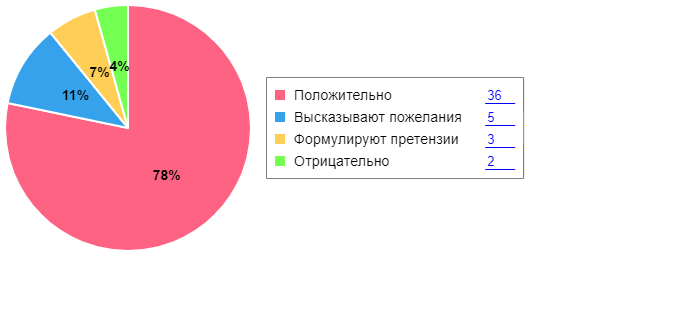 VIII. КАЧЕСТВО КАДРОВОГО ОБЕСПЕЧЕНИЯВ целях повышения качества образовательной деятельности в Школе проводится целенаправленная кадровая политика, основная цель которой – обеспечение оптимального баланса процессов обновления и сохранения численного и качественного состава кадров в его развитии в соответствии с потребностями Школы и требованиями действующего законодательства.Основные принципы кадровой политики направлены:на сохранение, укрепление и развитие кадрового потенциала;создание квалифицированного коллектива, способного работать в современных условиях;повышение уровня квалификации персонала.На период самообследования в Школе работают 15 педагогов, из них - 1 внешний совместитель, имеет высшее педагогическое образование. 1. В 2021 году анализ занятий урочной и внеурочной деятельности показал, что 7,6 процентов педагогов начальной, 15,3 процентов – основной, 7,6 процентов – средней школы нуждались в совершенствовании ИКТ-компетенций, а более 20 процентов всех учителей считали, что им не хватает компетенций для реализации ФГОС-2021.Аналогичное исследование в 2022 году показало, что за год данные значительно улучшились: 7,6 процентов педагогов начальной, 7,6 процентов – основной школы нуждаются в совершенствовании ИКТ-компетенций, и только 5 процентов всех учителей считают, что им не хватает компетенций для реализации ФГОС-2021. При этом стоит отметить, что среди 5 процентов учителей, испытывающих трудности в работе по ФГОС-2021, – вновь поступившие на работу в МАОУ «Лайтамакская СОШ».Общие данные о компетенциях педагогов, которые работают по ФГОС-2021, представлены в диаграмме ниже.Таким образом, полученные данные свидетельствуют о росте профессиональных компетенций учителей, эффективной работе с кадрами и выбранными дополнительными профессиональными программами повышения квалификации по реализации ФГОС-2021, совершенствованию ИКТ-компетенций.2. Анализ условий реализации программы начального общего образования и основного общего образования в части формирования функциональной грамотности обучающихся (способности решать учебные задачи и жизненные проблемные ситуации на основе сформированных предметных, метапредметных и универсальных способов деятельности), включающей овладение ключевыми компетенциями, составляющими основу готовности к успешному взаимодействию с изменяющимся миром и дальнейшему успешному образованию, показал достаточную готовность педагогических кадров. Так, 100 процентов педагогов понимают значимость применения такого формата заданий, 80 процентов – не испытывают затруднений в подборе заданий, 20 процентов педагогов планируют применение данных заданий после прохождения соответствующего обучения. В связи с обязательным обеспечением условий формирования функциональной грамотности в план непрерывного профессионального образования педагогических кадров МАОУ «Лайтамакская СОШ» включены мероприятия по оценке и формированию функциональной грамотности в рамках внутриорганизационного обучения и организации обучения по дополнительным профессиональным программам повышения квалификации педагогов предметных и метапредметных профессиональных объединений.3. С целью внедрения ФОП в план непрерывного профессионального образования педагогических и управленческих кадров в МАОУ «Лайтамакская СОШ» на 2023-й год внесены мероприятия по повышению профессиональных компетенций педагогов для работы по федеральными рабочими программами. Запланировано повышение квалификации педагогов для успешного внедрения федеральных образовательных программ в школах.4. В 2022 году активность учителей в профессиональных конкурсах повысилась на 15 процентов. Участие в профессиональных конкурсах федерального, регионального и муниципального уровней приняли 30 (45%) педагогов, что свидетельствует о грамотной и эффективной работе управленческой команды. Информация об участии представлена в таблице.IX. КАЧЕСТВО УЧЕБНО-МЕТОДИЧЕСКОГО ОБЕСПЕЧЕНИЯАнализ применения ЭСО в МАОУ «Лайтамакская СОШ» при реализации основной образовательной программы начального общего образования показывает следующее:2 процента обучающихся используют мобильные средства связи для обучения, что запрещается (п. 3.5.3 СП 2.4.3648-20).Таким образом, заместителю директора по УВР МАОУ «Лайтамакская СОШ» необходимо провести разъяснительную работу с педагогами по применению ЭСО в учебном процессе.Обеспеченность доступа к печатным и электронным образовательным ресурсам (ЭОР) в МАОУ «Лайтамакская СОШ» составляет 67 процентов. В образовательном процессе используются ЭОР, включенные в федеральный перечень электронных образовательных ресурсов, утвержденный приказом Минпросвещения от 02.08.2022 № 653.X. КАЧЕСТВО БИБЛИОТЕЧНО-ИНФОРМАЦИОННОГО ОБЕСПЕЧЕНИЯ        По всем предметам учебного плана и индивидуальным предметным курсам разработаны рабочие программы. Рабочие программы рассмотрены на заседаниях школьных методических объединений и утверждены директором школы. Структура рабочих программ соответствует требованиям федеральных государственных образовательных стандартов начального общего, основного общего и среднего общего образования. Преподавание всех учебных дисциплин обеспечено учебно-методическими комплексами.В школьной библиотеке основной книжный фонд составляет 5906 экземпляров, из них 2459 экземпляров художественной литературы, фонд учебников- 3298экземпляров (321 с электронными приложениями), 303- справочный материал.В 2020 году школой приобретено 149 учебников.Таким образом, обеспеченность учебниками 100%, востребованность библиотечного фонда и информационной базы достаточная. «	Учебники для реализации основных образовательных программ начального общего, основного общего, среднего общего образованияна 2021-2022   учебный год»XI. МАТЕРИАЛЬНО-ТЕХНИЧЕСКАЯ БАЗАМатериально-технические условия позволяют реализовывать основную образовательную программу начального общего образования, основного общего образования, среднего общего образования и обеспечивают:  1) возможность достижения обучающимися установленных ФГОС требований к результатам освоения основной образовательной программы начального общего образования и среднего общего образования;  2) соблюдение: санитарно-гигиенических норм образовательной деятельности (требования к водоснабжению, освещению, воздушно-тепловому режиму); санитарно-бытовых условий (имеются: гардероб для обучающихся, санузлы, места личной гигиены).        Материально-техническая база соответствует действующим санитарным и противопожарным нормам, нормам охраны труда работников организаций, осуществляющих образовательную деятельность, нормам, предъявляемым к: территории организации; зданию школы.          Школа располагается в 1 этажном деревянном здании, площадь которого составляет 865,8 кв.м. Территория школы огорожена по периметру. Общая площадь земельного участка, занятого под школу составляет 1793,1 кв.м.        Учебный процесс характеризуется следующими показателями своей обеспеченности:        Общее количество помещений для проведения занятий с учащимися -10, компьютерных классов-1, спортивный зал, столовая, библиотека.        Школа имеет в наличии необходимое оборудование для использования информационно- коммуникационных технологий в образовательном процессе:3 мультимедийных проекторов, 24 ноутбуков, 1 стационарный компьютер, 2 сканер – принтера, 5 интерактивных досок, МФУ -6 шт., 1 интерактивная панель, 1 цифровой фотоаппарат, 1 видеокамера. Имеется доступ в Интернет.       За отчетный период осуществлен текущий ремонт всех помещений школы, текущий ремонт пола в пришкольном интернате, огораживание территорий, постройка новых ворот.      Приобретено: оргтехника - 7 ноутбуков, 3 мультимедийных проектора, 2 МФУ; стенды для кабинета ОБЖ, морозильная камера, стиральная машина, ковровые дорожки, декоративные цветы для украшения интерьера; мебель (шкафы, зеркала) для учительской, компьютерного класса и пришкольного интерната, кожаная мебель для коридора школы. Закуплены: бесконтактные термометры, рециркуляторы передвижные и настенные, средства и устройства для антисептической обработки рук, санитарные средства.      В образовательной организации создана материально- техническая база, позволяющая сохранять и поддерживать здоровье учащихся, проводить диагностику и коррекцию физического и психического здоровья детей.      Условия дальнейшего развития материально- технической базы образовательной организации:приобретение учебного лабораторного оборудования, вещественных и виртуальных- наглядных моделей и коллекций основных естественно- научных объектов и явлений;косметический ремонт школы.СТАТИСТИЧЕСКАЯ ЧАСТЬРЕЗУЛЬТАТЫ АНАЛИЗА ПОКАЗАТЕЛЕЙ ДЕЯТЕЛЬНОСТИ ОРГАНИЗАЦИИДанные приведены по состоянию на 31 декабря2022 года.